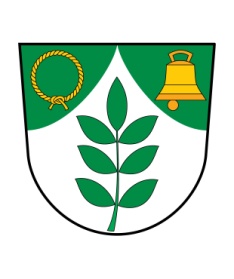 OBECNÍ ÚŘAD STARÉ JESENČANYVás srdečně zvenaR E G I O N Á L N Í   H R Y   B E Z     H R A N I C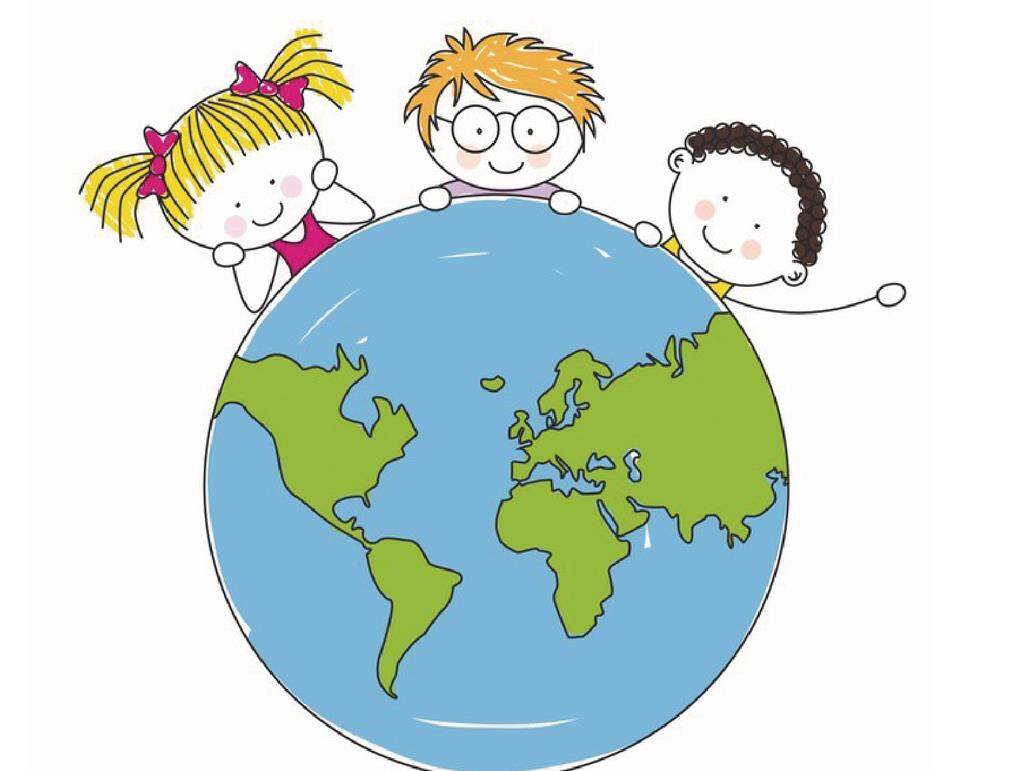 Které se uskuteční dne 2. 9. 2023 od 13,00 hod. na návsi před kulturním domem.Přijďte podpořit naše soutěžící a prožít s námi poslední prázdninový víkend.ÚČASTÍ NA AKCI POTVRZUJETE SOUHLAS S UMÍSTĚNÍM VAŠICH FOTEK NA WEBOVÝCH STRÁNKÁCH OBCE.